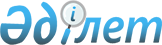 Об организации оплачиваемых общественных работ
					
			Утративший силу
			
			
		
					Постановление акимата Каркаралинского района Карагандинской области от 3 марта 2009 года N 40. Зарегистрировано Управлением юстиции Каркаралинского района Карагандинской области 01 апреля 2009 года N 8-13-60. Утратило силу  - постановлением акимата Каркаралинского района Карагандинской области от 11 января 2010 года N 1      Сноска. Утратило силу - постановлением акимата Каркаралинского района Карагандинской области от 11.01.2010 N 1.

      В соответствии с Законом Республики Казахстан от 23 января 2001 года "О местном государственном управлении и самоуправлении в Республике Казахстан", Законом Республики Казахстан от 23 января 2001 года "О занятости населения", Постановлением Правительства Республики Казахстан от 19 июня 2001 года N 836 "О мерах по реализации Закона Республики Казахстан от 23 января 2001 года "О занятости населения" акимат Каркаралинского района ПОСТАНОВЛЯЕТ:



      1. Утвердить прилагаемый перечень организаций и виды общественных работ, организуемых для безработных в 2009 году.



      2. Государственному учреждению "Отдел занятости и социальных программ Каркаралинского района" руководствоваться данным постановлением при направлении безработных на общественные работы.



      3. Организацию общественных работ производить на условиях, указанных в договоре на выполнение общественных работ, заключенном в соответствии с действующим законодательством между государственным учреждением "Отдел занятости и социальных программ Каркаралинского района" и организациями, определенными в перечне.



      4. Государственному учреждению "Отдел финансов Каркаралинского района" осуществлять финансирование по бюджетной программе 451-002-100 "Общественные работы".



      5. Постановление акимата Каркаралинского района от 15 января 2008 года N 2 "Об организации оплачиваемых общественных работ" (зарегистрировано в Реестре государственной регистрации нормативных правовых актов под N 8-13-41, опубликовано в газете "Қарқаралы" от 23 февраля 2008 года N 15-16) признать утратившим силу.



      6. Контроль за исполнением настоящего постановления возложить на заместителя акима района С. Дюсетаева.



      7. Настоящее постановление вводится в действие по истечении десяти календарных дней после дня его первого официального опубликования и распространяется на отношения, возникшие с 1 января 2009 года.      Аким района                                Н. Омарханов

Приложение

к постановлению акимата

Каркаралинского района

N 40 от 3 марта 2009 года

Перечень организаций и виды общественных работ, организуемых для безработных в 2009 году
					© 2012. РГП на ПХВ «Институт законодательства и правовой информации Республики Казахстан» Министерства юстиции Республики Казахстан
				N п/пНаименование организацийВиды работКоличество человекСумма финансирования (в тысячах тенге)1Государственное учреждение "Аппарат акима города Каркаралинск"Благоустройство, уборка территории, озеленение, санитарная очистка1003095,62Государственное учреждение "Отдел занятости и социальных программ Каркаралинского района"Обработка документов сдаваемых в архив, обследование материального положения граждан, претендующих на получение социальной помощи5200,03Государственное учреждение "Отдел образования Каркаралинского района"Обработка документов282,64Государственное учреждение "Отдел внутренних дел Каркаралинского района"Охрана общественного порядка702830,05Государственное учреждение "Отдел физкультуры и спорта Каркаралинского района"Обработка документов283,06Государственное учреждение "Центр детей и юношества города Каркаралинск"Работа с подростками283,07Государственное учреждение "Отдел статистики Каркаралинского района"Республиканская перепись населения3100,08Государственное учреждение "Управление комитета уголовно-исполнительной системы по Карагандинской области"Обработка документов6163,09Коммунальное государственное казенное предприятие "Редакция районной газеты "Қарқаралы"Обработка документов184,010Государственное учреждение "Государственный национальный природный парк"Экологическое оздоровление, озеленение территории, посадка деревьев5150,011Государственное учреждение "Отдел по делам обороны Каркаралинского района"Работа с населением по проведению призыва в ряды Вооруженных сил, раздача повесток5150,012Государственное учреждение "Налоговое управление Каркаралинского района"Работа с населением по раздаче уведомлений и квитанций по уплате налогов на имущество, транспортные средства5150,013Каркаралинский территориальный участок судебных исполнителей Администратора судов Карагандинской областиРаздача повесток, обработка документов5150,014Прокуратура Каркаралинского районаОбработка документов4200,015Районный узел почтовой связи акционерного общества "Казпочта"Обработка документов6150,016Государственное учреждение "Государственный архив Каркаралинского района"Обработка документов5200,017Коммунальное государственное казенное предприятие "Каркаралинский историко-краеведческий музей"Обработка документов450,018Государственное учреждение "Отдел культуры и развития языков Каркаралинского района"Обработка книжного фонда12226,019Государственное учреждение "Управление юстиции Каркаралинского района"Обработка документов5200,020Суд Каркаралинского районаРаздача повесток, обработка документов6140,021Государственное учреждение "Государственный центр по выплате пенсий Каркаралинского района"Обработка документов сдаваемых в архив6260,022Государственное учреждение "Аппарат акима Егиндыбулакского сельского округа"Благоустройство, уборка территории села, озеленение, санитарная очистка371350,023Государственное учреждение "Аппарат акима поселка Карагайлы"Благоустройство, уборка территории села, озеленение, санитарная очистка10320,024Государственное учреждение "Аппарат акима Абайского сельского округа"Благоустройство, уборка территории села, озеленение, санитарная очистка12226,025Государственное учреждение "Аппарат акима К. Аманжоловского сельского округа"Благоустройство, уборка территории села, озеленение, санитарная очистка10320,026Государственное учреждение "Аппарат акима Балкантауского сельского округа"Благоустройство, уборка территории села, озеленение, санитарная очистка10320,027Государственное учреждение "Аппарат акима Бахтинского сельского округа"Благоустройство, уборка территории села, озеленение, санитарная очистка8269,028Государственное учреждение "Аппарат акима Бесобинского сельского округа"Благоустройство, уборка территории села, озеленение, санитарная очистка10320,029Государственное учреждение "Аппарат акима Жанатоганского сельского округа"Благоустройство, уборка территории села, озеленение, санитарная очистка5200,030Государственное учреждение "Аппарат акима Кайнарбулакского сельского округа"Благоустройство, уборка территории села, озеленение, санитарная очистка10300,031Государственное учреждение "Аппарат акима Каракольского сельского округа"Благоустройство, уборка территории села, озеленение, санитарная очистка8269,032Государственное учреждение "Аппарат акима Каршигалинского сельского округа"Благоустройство, уборка территории села, озеленение, санитарная очистка6202,033Государственное учреждение "Аппарат акима Кояндинского аульного округа"Благоустройство, уборка территории села, озеленение, санитарная очистка10300,034Государственное учреждение "Аппарат акима Киргизского сельского округа"Благоустройство, уборка территории села, озеленение, санитарная очистка8269,035Государственное учреждение "Аппарат акима М. Мамыраевского аульного округа"Благоустройство, уборка территории села, озеленение, санитарная очистка8269,036Государственное учреждение "Аппарат акима Мадийского сельского округа"Благоустройство, уборка территории села, озеленение, санитарная очистка10294,537Государственное учреждение "Аппарат акима Н. Абдировского сельского округа"Благоустройство, уборка территории села, озеленение, санитарная очистка8269,038Государственное учреждение "Аппарат акима Н. Нурмаковского аульного округа"Благоустройство, уборка территории села, озеленение, санитарная очистка10300,039Государственное учреждение "Аппарат акима Таттимбетского аульного округа"Благоустройство, уборка территории села, озеленение, санитарная очистка10300,040Государственное учреждение "Аппарат акима Тегисшилдикского сельского округа"Благоустройство, уборка территории села, озеленение, санитарная очистка8269,041Государственное учреждение "Аппарат акима Темиршинского сельского округа"Благоустройство, уборка территории села, озеленение, санитарная очистка10300,042Государственное учреждение "Аппарат акима Томарского сельского округа"Благоустройство, уборка территории села, озеленение, санитарная очистка8269,043Государственное учреждение "Аппарат акима Угарского сельского округа"Благоустройство, уборка территории села, озеленение, санитарная очистка8269,044Государственное учреждение "Аппарат акима Шарыктинского сельского округа"Благоустройство, уборка территории села, озеленение, санитарная очистка9280,045Государственное учреждение "Аппарат акима Инталинского сельского округа"Благоустройство, уборка территории села, озеленение, санитарная очистка8269,0ВсегоВсегоВсего50016501,0